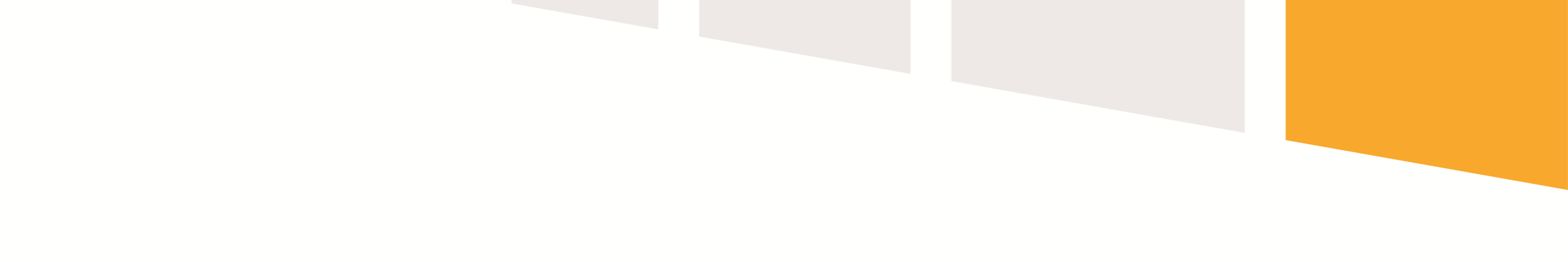 Miasto Inowrocławrealizuje projekt dofinansowany z Funduszy Europejskich pn: „Zajęcia z Tik-u źródłem dobrych wyników”Cel  projektu: Podniesienie jakości kształcenia ogólnego uczniówi kompetencji  nauczycieli w  szkołach podstawowych w Inowrocławiu	Dofinansowanie projektu z UE: 854 305,08 PLN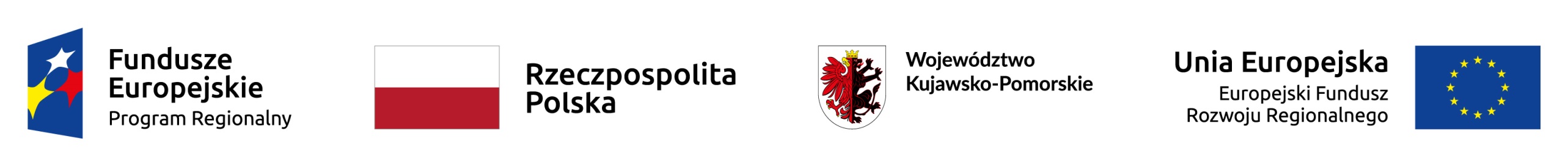 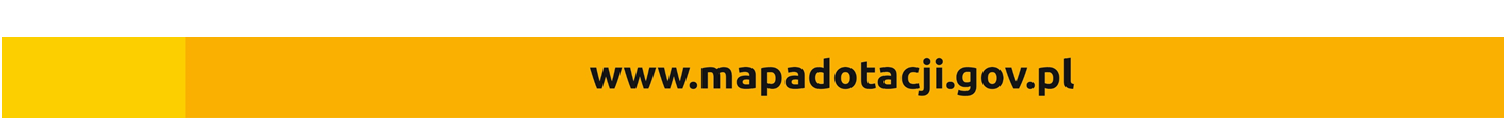 